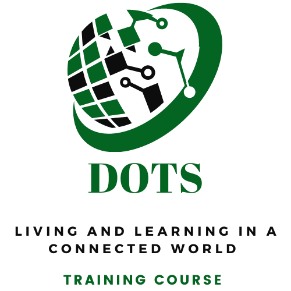 APPLICATION FORM FOR A TRAINING COURSE IN CYPRUSFOR INTERNATIONAL PARTICIPANTS (FROM THE PARTNERS' COUNTRIES)Please submit this form to your organisation Remember to write your name in the file name. In the subject, write DOTS_your nameWe accept only vaccinated participants. Are you vaccinated against COVID-19, and will you be able to present the EU Digital COVID Certificate?Yes         No The participation fee for this course is 30 euros to be paid in cash upon registration. Are you OK with that?Yes         No Level of English. Remember that the training is going to be in English.Low	    Medium 	HighLevel of Digital Skills. We are going to work with various digital tools during the training.Low	    Medium 	HighAre you willing to participate for the full duration of the training? Yes         NoEducational background. Please note that your Education is not the most important criterion for selection. Work experience. Please note that your work experience is not the most important criterion for selection.Other activities and interests Experience in Youth Work/ Youth Training/ International Programs (The name of the organisation you represented, the name of the host organisation and your role in each case are obligatory).Your motivation. Why do you want to participate? What do you expect to get and learn? Your contribution. How can you contribute to this project? What skills can you share? Note here if you can take professional photos, edit photos in Photoshop, create graphic design, facilitate sessions, help with project management or accounting, keep notes, translate, write content for social media or do something else.According to Erasmus+ requirements, all partners are obliged to support the visibility of the project in the (social) media. How are you going to help SEAL CYPRUS and your organisation to promote the project? You will most probably be in the same room with participants of the same gender but from different countries. Are you OK with that?Yes         No Has your friend/relative also applied for this project? If yes, what is his/her name and surname?  We will try to send you to the training together.During the activity, the organisers will take photos and videos to be published on the partners' media such as websites, social media or other promotional material. Your name might also appear. Do you consent to that? Yes         No It is your own responsibility to arrange for travel insurance for the period of the project activity and health insurance valid in Europe. Do you consent to that? Yes         No Thank you for your interest! The team of SEAL CYPRUSCountry of ResidenceFull Name as in passportAgeGenderEmailPhone number in international formatYOU ARE INVITED TO FOLLOW OUR SOCIAL MEDIAYOU ARE INVITED TO FOLLOW OUR SOCIAL MEDIAVisit our Facebook page www.facebook.com/sealngocy To mention us on Facebook, type: @sealngocyhttps://twitter.com/SealCyprus @SealCyprusThe hashtag of the project is #dotsEULinkedin www.linkedin.com/company/seal-cyprusInstagram www.instagram.com/SealCyprus Website https://www.sealcyprus.org Email: info@sealcyprus.org